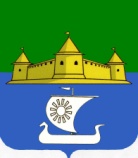 МУНИЦИПАЛЬНОЕ ОБРАЗОВАНИЕ«МОРОЗОВСКОЕ ГОРОДСКОЕ ПОСЕЛЕНИЕ  ВСЕВОЛОЖСКОГО МУНИЦИПАЛЬНОГО РАЙОНА ЛЕНИНГРАДСКОЙ ОБЛАСТИ»ГЛАВАП О С Т А Н О В Л Е Н И Еот 5 февраля 2018 года № 1В соответствии с Федеральным законом № 131-ФЗ от 06.10.2003 «Об общих принципах организации местного самоуправления в РФ», Уставом муниципального образования «Морозовское городское поселение Всеволожского муниципального района Ленинградской области», Глава муниципального образованияПОСТАНОВЛЯЕТ:	1. Провести в муниципальном образовании «Морозовское городское поселение Всеволожского муниципального района Ленинградской области» публичные слушания по рассмотрению проекта Решения Совета депутатов муниципального образования «Морозовское городское поселение Всеволожского муниципального района Ленинградской области» «О внесении изменений в Устав муниципального образования «Морозовское городское поселение Всеволожского муниципального района Ленинградской области» (далее-Проект).	2. Назначить проведение публичных слушаний на 15 марта 2018 года на 17 ч. 00 мин. в здании МКУ «Дом Культуры им. Н.М. Чекалова» по адресу: Ленинградская область, Всеволожский район, г.п.им. Морозова, пл. Культуры, д. 3. 	3. Опубликовать Проект в порядке, установленном для официального опубликования муниципальных правовых актов и иной официальной информации.	4. Администрации муниципального образования провести публичные слушания в порядке, установленном Постановлением Совета депутатов муниципального образования «Морозовское городское поселение Всеволожского муниципального района Ленинградской области» от 30.10.2014 г. № 38 «Об утверждении Порядка организации и проведения на территории муниципального образования «Морозовское городское поселение Всеволожского муниципального района Ленинградской области» публичных слушаний по проекту правил землепользования и застройки территории муниципального образования «Морозовское городское поселение Всеволожского муниципального района Ленинградской области», в том числе по внесению изменений в правила землепользования и застройки».	5. Разместить настоящее постановление на официальном сайте муниципального образования www.adminmgp.ru.	6.  Опубликовать настоящее постановление в газете «Ладожские новости».	7. Контроль исполнения настоящего постановления возложить на комиссию по законности, правопорядку, гласности и вопросам местного самоуправления.Глава муниципального образования	                                                     Е.Б. ЕрмаковаО назначении публичных слушаний по проекту решения Совета депутатов муниципального образования «О внесении изменений в Устав муниципального образования «Морозовское городское поселение Всеволожского муниципального района Ленинградской области»